Rosenthal zase o krok dálSpolek Rosenthal v roce 2023 oslavil již patnáct let své oficiální existence. Ani v tomto pokročilém věku jsme ovšem nelenili a chopili se řady akcí a projektů. Rozvíjeli jsme především práci s dětmi – ať už to byla tradiční jarní bojovka v lesích kolem skautské základny Na Dědku, příměstský tábor pořádaný ve spolupráci s březnickým mateřským centrem Pampeliška, bohaté dobové hry na příbramských městských historických slavnostech Svatohorská šalmaj nebo naposledy účast na březnickém Mikulášském průvodu, pořádaném městem Březnice a spolkem Kulturní Gang Březnice. Ani v našem domovském městě Rožmitále jsme nezaháleli – společně se skauty a spolkem Zámek Rožmitál jsme se podíleli na přípravě akce Zámek plný strašidel a především na Slavnosti královny Johanky. Tam jsme již tradičně zastali mnohem více práce než jenom organizaci her pro děti – přispěli jsme k produkci celého dne, postarali jsme se o dramaturgii hlavního programu, postavili a provozovali jsme historickou krčmu a v neposlední řadě jsme také secvičili vlastní divadelní představení Poselství pro Evropu. Slavnosti královny Johanky v roce 2023 slavily dvacetileté výročí své existence a možná šlo o dosud nejvydařenější ročník vůbec – díky bohatému programu, k němuž jsme měli tu čest přispět, i díky příznivému počasí měla poslední Johanka rekordní návštěvnost.Všechna naše činnost je umožněna spoluprací s řadou dalších institucí, spolků a osob, jakož i místních samospráv. Kromě výše uvedených bychom chtěli ještě jmenovat města Rožmitál pod Třemšínem, Březnice a Příbram, rožmitálské Podbrdské muzeum, Březnický a rožmitálský divadelní spolek či spolek Rolling.Máme nové vybaveníV neposlední řadě je nutné poděkovat také za finance, které nám byly poskytnuty na nákup dalšího potřebného vybavení. Projekt Vybavení Rosenthal 2022, byl podpořen Státním zemědělským intervenčním fondem (SZIF) z Programu rozvoje venkova ČR (PRV ČR) na období 2014-2020, prostřednictvím Místní akční skupiny Podbrdsko (MAS Podbrdsko). V rámci projektu bylo pořízeno vybavení (přívěsný vozík, osvětlovací jevištní sestava, historické kostýmy, makety zbraní a historické rekvizity dobové kuchyně), které zkvalitní činnost spolku a pořádaných akcí. Spolková činnost nebude závislá na dostupnosti vybavení dodavatelů a jiných institucí a zároveň dojde i ke snížení nákladů na pořádání akcí díky redukci nájmů. Bude možné navýšit kapacitu účastníků na akcích pro děti, kde je dovezené vybavení o to důležitější a dojde tak k přímému zkvalitnění spolkové nabídky volnočasových aktivit mikroregionu. Nové vybavení právě začíná sloužit na akcích spolku a na akcích spřátelených organizací. Miroslav Punčochář a Mikuláš Pešta, Rosenthal z.s.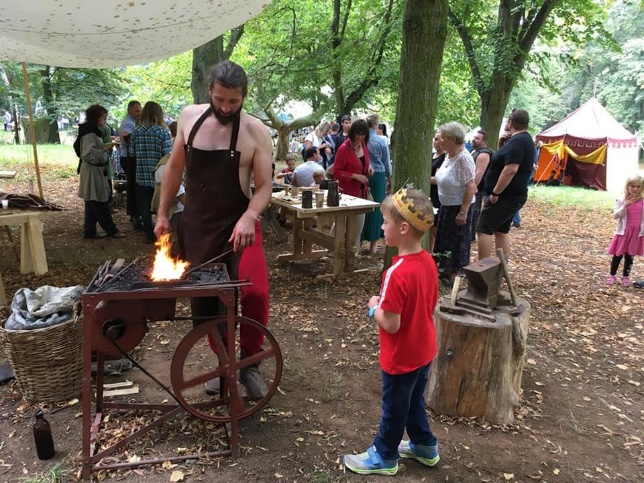 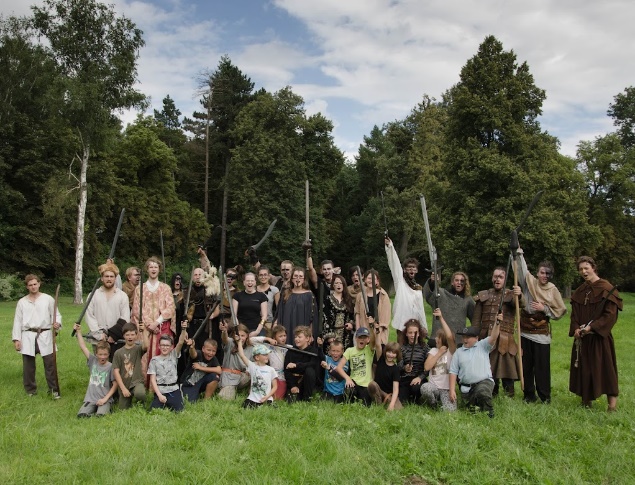 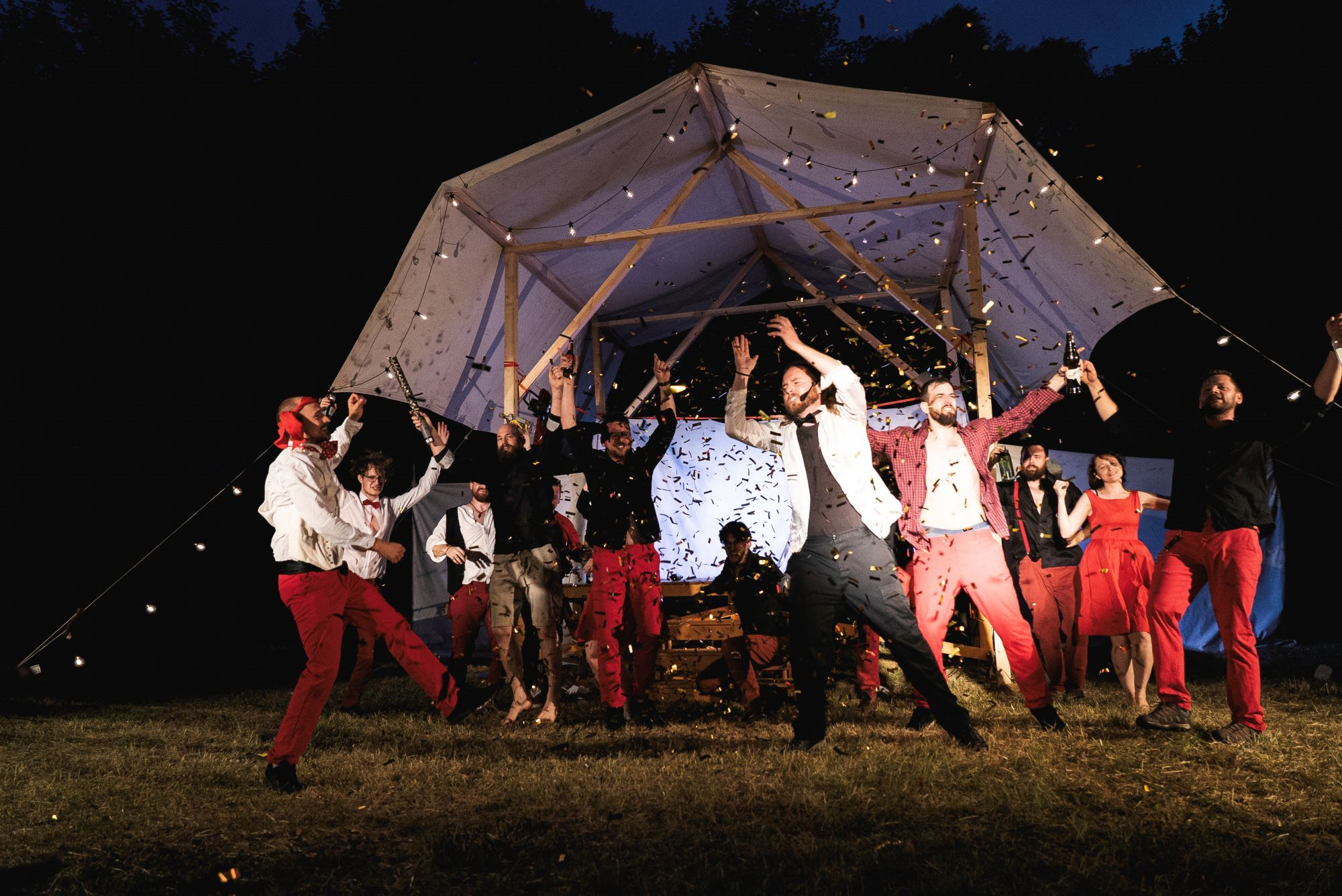 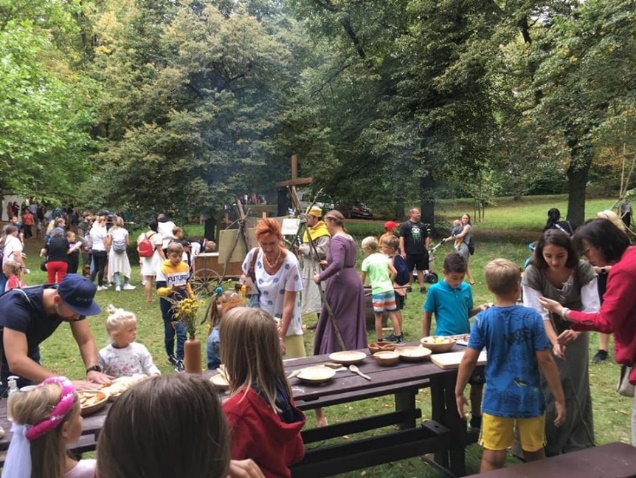 Projekt Vybavení Rosenthal 2022  je spolufinancován Evropskou uniíPodpora projektů konečných žadatelů naplňující cíle  SCLLD MAS Podbrdsko, z.s.Popis a cíl - Tento projekt navazuje na naši dlouhodobou kulturní činnost a snahu o zkvalitnění zázemí námi pořádaných volnočasových aktivit pro děti a mládež a také kulturních akcí. Projekt rozšiřuje a obnovuje vybavení spolku. Pořídili jsme přívěsný vozík, osvětlovací jevištní sestavu, historické kostýmy, makety zbraní a historické rekvizity dobové kuchyně.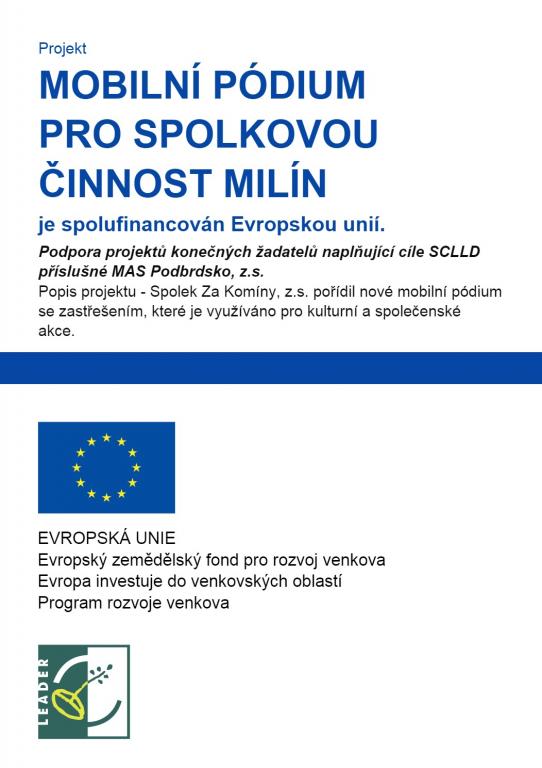 